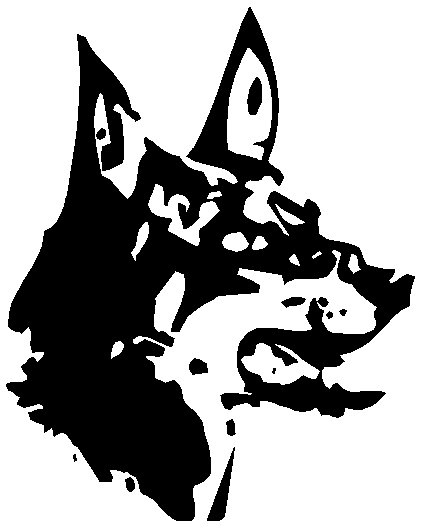 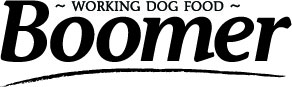 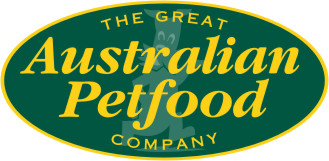 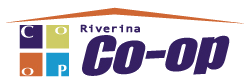 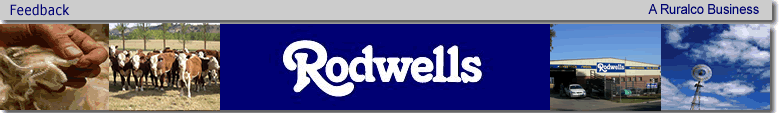 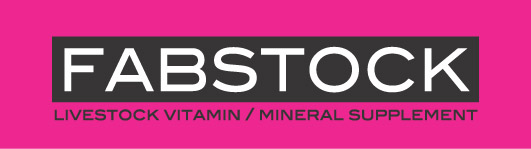 Vendors have been asked to rank their dog’s level of experience for three categories. These rankings have been listed with the following codes:_____________________________________Working description 
(all dogs are expected to have worked sheep)Yard = YPaddock = PCattle = CAll-round = ATrainingStarted working = S/WEarly training = E/TModerately trained = M/TFully trained = F/TFarm/station working experienceLimited = LIMModerate = MODCapable = CAPVery experienced = V/E Please ensure that you have a bidding number before the auction begins.
Auction prices are GST exclusive.
Note that some vendors are registered for GST and, therefore, will have GST added to the sale price.
Please let the Wagga Yard Dog Club know if you require a tax invoice.
Accounts must be paid on the day of the auction. Payments accepted as either cheque or cash.LOT 1		A/C Anthony Quinn		SquirtBitch, 4 yrs.  S:  Bally Sheenan Tyson.  D:  Gogetta Fly.  Excellent all round bitch.  Very good in the paddock.  Free backing with plenty of bark.  Easy to control with a good nature.RANKING – F/T – Y P – V/E	Passed InLOT 2		A/C David Whitby		ThunderBlack and tan dog, 3 yrs.  One-ear pricked kelpie.  Custard x Horton bloodlines.  Works sheep and cattle.RANKING – F/T – Y P C – V/E	$3000LOT 3		A/C Peter Darmody		Wybimbie BrewDog, 33 mths.  DOB - 12/6/09.  S:  Coogee Liquor.  D:  Wynella Hanna. Big, strong dog, tough dog on sheep but non-rough, back, bark, will make good all round station dog.RANKING – F/T – Y P C – CAP	$3000LOT 4		A/C Ian Stringer		Backenbark Material GirlBlack and tan bitch, 2 yrs, 10 mths.  S:  Capree Claw.  D:  Backenbark Madonna. Tattoo:  CR47C.  Beautiful black and tan, has a 3 x 4 cross to Glenlogie Lucky.  Mustering flood plains and creeks, backing, shearing sheds, trucks, rams, ewes and lambs, she gives you everything, everytime.RANKING – F/T – Y P – V/E	$4000LOT 5		A/C Andrew Kennedy		A Kennedy’s FooWKC registered A3M 1969609 CAN.  Brilliant young black and tan kelpie dog.  2 yrs.  Very well bred.  Bloodline includes Karana Digger (three times Aust. Nat. Kelpie Champion), Karana Sami, Milburn Basil and Midgbar Harry.  Has trialled.  Beautiful nature.  Very tough, busy and energetic worker.  Backs freely and barks on command.  Excellent in paddock.  Top all round dog.  Very capable and experienced.  Highly recommend.RANKING – F/T – Y P C – V/E	$8500LOT 6		A/C David Whitby		Wybimbie CruiseBlack and tan kelpie bitch, 3 yrs.  Coogee Liquor x Wybimbie Hanna.  Great nature, has had two litters, worked cattle and sheep.RANKING – F/T – P C – V/E	$2350LOT 7		A/C Simon Hartwich		Boanong Joh (Spook)Dog, 2.5 yrs.  Good all rounder, handy paddock dog with medium cast.  Works well in yards, free backing and good presence.  Currently working cattle, could be better dog on sheep.RANKING – F/T – Y P C – V/E	$5800LOT 8		A/C Matt Whitley		Woodridge KateRed and tan bitch, 27 mths.  WKC Reg.  Coogee Tess V x Gilescreek Warnie.  Good natural young bitch.  Backs and barks in yard, medium cast in paddock with good balance and poise.  Good natured and easy to control.  RANKING – F/T – Y P – CAP	$4000LOT 9		A/C Andrew Kennedy		A Kennedy’s BossWKC Reg A2M 1969110 CAN.  Top young black and tan Kelpie dog not yet 2 years old.  Bloodline incluces Karana Digger (three times Aust. Nat. Kelpie Champion), Karana Sami, Milburn Basil and Midgbar Harry.  Very friendly nature.  Extremely free backer and barker.  Suit mustering and yard work, station work, shearing shed, saleyards or truck.  Always keen to please.  Won’t disappoint.RANKING – F/T – Y P – V/E	$5250 LOT 10	A/C Caleb Stringer		Capree FloBitch, 2 yrs.  S:  Capree Chance.  D:  Backenbark Bridget.  Very handy in the paddock or yards.  Nice pedigree to take home and breed or put to work.  RANKING – M/T – Y P – CAP	$2000LOT 11	A/C Lindsay Brennan		Rose2 yrs. DOB – 2/2/10.  Black and tan bitch.  S:  Karana Abba (Boanong Buster x Karana Zap)  D:  Karana Kate (Karana Digger II x Karana Sami).  RANKING – M/T – Y P – CAP	$2000 LOT 12	A/C Dominic Kennedy		SmokeyDog.  20 mths. Jendarra Twistie x Cotway Velvet.  Young paddock dog, big cast.  Good on three sheep or a mob.  Has been used as mustering dog.  Rides motorbike, been worked on goats and sheep.  RANKING – M/T – P – CAP	$2500LOT 13	A/C Brad Pellow		JoeBlack and tan dog, 20 mths.  Very good in yards/shed.  Keen to please/easy to work.  Capree bloodlines.RANKING – M/T – Y P C – CAP.	$3500LOT 14	A/C Clay Butler		ChloeBlack and tan bitch, 18 mths.  Has been working in cattle/lamb feedlot for nine months.  Good all day bitch in yards, good control, plently of bark and loves to back.  Calm working on cattle with good bark/force when needed.    RANKING – M/T – Y – CAP.	$800 s of bushk,  obedient.dog_rdsrialsadddoLOT 15	A/C Matt Whitley		VinnieBlack and tan dog, 17 mths.  (x Woodridge Haydos).  Good natured young dog, free barker, medium cast in paddock, easy to control.    RANKING – M/T – Y – MOD	$2750LOT 16	A/C Les Hercus		Rastas17 mths.  DOB – 17/10/10.  Red and tan kelpie dog. Good cast in paddock, well balanced, holds his sheep well.  Good to control, backs, no bite.  Suits paddock best, good all rounder.RANKING – M/T – Y P – CAPWithdrawnLOT 17	A/C Brad Pellow		Ziggy17 mths.  DOB – 23/10/10.  Black and tan bitch.  Has excellent all round ability, very good cover, great nature and is easy to work.  Capree bloodlines.  Can register if required.RANKING – M/T – Y P C – V/E	$3250LOT 18	A/C Andrew Kennedy		A Kennedy’s DustyWKC registered A3M 1969410 CAN.   16 mth old cream kelpie dog.  Top bloodline.  Includes Capree Twistie, Karana Digger (three times Aust. Nat. Kelpie Champion), Karana Sami and Milburn Basil.  Quick, agile and free moving on their backs.  Barks on command.  Very capable in paddock.  Has style.  Could trial.  Broken in on station where experience includes mustering and yard work on mobs of 3 to 3,500 sheep, shearing shed work, trucks, weighing, drafting and much more.RANKING – F/T – Y P C – V/E	$6200LOT 19	A/C Ian Stringer		St Clara Boy16 mths.  S:  Yandora Lou.  D:  Yandora Gyp.  His father was highest selling lot at Jerilderie 2011 - $7,900.  His sisters were highest selling lots at Jerilderie 2010 - $4,200.  He has great cast and cover but loves every opportunity to get in amongst it in the yards.RANKING – M/T – Y P – V/E	$2000LOT 20	A/C Michael Cabban		Cabbans ErnieBlack and tan kelpie dog, 16 mths.  WKC reg. pending.  Wide casting, medium eye.RANKING – E/T – Y P C – LIM	$4750LOT 21	A/C Michael Ryan		Karana AlSolid red and tan kelpie dog, 16 mths.  DOB – 4/12/10. Karana Abba II x Karana Bonnie IV.  Full of force.  Too much for paddock.  Will push, back and bark all day.  Would make great truck dog and excellent sire.  WKC registered.  Fully vaccinated and vet checked 9/1/12.RANKING – E/T – Y – LIM	$3000LOT 22	A/C Clay Butler		LivyBlack and tan bitch, 16 mths.  Has been working in cattle/lamb feedlot for past eight months.  Worked sheep/goats/cattle in large mobs.  Plenty of control, bark and backing freely.  Learning the paddock and showing potential to be a good all rounder.RANKING – M/T – Y P C - CAP	Passed InLOT 23	A/C Phil Mulquiny		BellaBlack and tan kelpie bitch, 16 mths. RANKING – M/T – Y – CAP	$4000LOT 24	A/C Michael Cabban		Cabbans EveBitch, 14 mths.  WKC reg. pending.  Close working forceful, very fast covering.RANKING – S/W – Y – LIM	$1300LOT 25	A/C Clay Butler		JessieBlack bitch, 14 mths.  Been working in cattle/lamb feedlot for past six months.  Plenty of control, good bark on command, backing freely, spent a lot of time on cattle.RANKING – M/T – Y C – CAP	$1200LOT 26	A/C Alan Rutter		Tumut Valley NuggetBlack and tan Dog, 14 mths..  S:  Tumut Valley Jake.  D:  Tayls Curl.  Backs, barks, yard, race, shed, truck.  Good control, rides on 4 wheeler, fully vaccinated.RANKING – M/T – Y C – CAP$3500LOT 27	A/C Rob Barron		CainDog.  14 mths.  S:  Capree Claw.  D:  Wheelers Maxi.  Good young dog, heaps of bark, easy to handle, starting to back.  Will make great yard dog.  Good type.RANKING – M/T – Y – MOD	$2500LOT 28	A/C Michael Cabban		Cabbans ErinBitch,  13 mths.  WKC reg. pending.  Keen worker, strong.  Will bark to force.RANKING – S/W – Y – LIM	$800LOT 29	A/C Ian Stringer		Backenbark NipperBitch, 12 mths.  S:  Backenbark Arnold.  D:  Backenbark Meg.  Very tough, obedient and keen.  Plenty of cast and cover outside with bark and enthusiasm in the yards.  Very strong cattle pedigree.RANKING – M/T – Y P – CAP	$2400LOT 30	A/C Dominic Kennedy		CavYoung bitch, 10 mths.  Shows signs of being a handy all round bitch.  Been worked on sheep, cattle and goats.RANKING – M/T – Y P C G – CAP	$1700LOT 31	A/C Lindsay Brennan		LindaBlack and tan bitch, 10 mths.  Dob – 15/5/11.  RANKING – E/T – Y P – LIM	WithdrawnLOT 32	A/C Dale Thompson		JedaBlack and tan bitch, 9 mths. Well bred out of Boanong Delta by Jayco with great looks and conformation. RANKING – E/T – Y – LIM	$1000LOT 33	A/C Michael Cabban		Cabbans EagleCream dog, 6 mths.  WKC reg. pending.  Yard dog type, plenty of bark and force.  RANKING – S/W – Y - LIM	$600LOT 34	A/C Michael Ryan		Marabou Joe IIDog, 9.5 mths.  DOB – 17/6/11. S – Marabou Ned II.  D:  Coogee Bimbi.    Big, intelligent black and tan kelpie.  Joe has been backing sheep since 3.5 mths old.  Works small mobs in paddock to you since 5 mths old.  Will do it all as he is a young dog with a big future.  Showing plenty of eye.  WKC registered and vet checked.RANKING – E/T – Y P - LIM	Passed InLOT 35	A/C Alan Rutter		IndieBlack and tan bitch,  9 mths.  Backs, barks on command, left, right, sit.  Has good hold on stock.  Early training.  Fully vaccinated.RANKING – E/T – Y - MOD	$2900LOT 36	A/C Brad Pellow		DellBlack and tan bitch, 8 mths.  DOB – 2/8/11.   By Capree Claw out of Boss Bitch.  Has good all round potential, good nature and is easy to train.  Can be registered.RANKING – E/T – Y P C - MOD	$3100LOT 37	A/C David Whitby		TobyBlack and tan dog, 8 mths.  Good natured young dog, natural free barker.  Horton x Cobber lines.RANKING – E/T – Y P - CAP	$1800LOT 38	A/C Andrew Kennedy		A Kennedy’s ButchWKC registered. Smart young 8 mth old black and tan pup.  Gently nature and easily controlled.  Showing tonnes of all round potential.  Very good balance and cover.  Backing freely since 5 mths of age.  Will suit paddock, yard or trial.  Same parents as A Kennedy’s Foo in this auction.RANKING – M/T – Y P - MOD	$5250LOT 39	A/C Brad Pellow		RoseBlack and tan bitch, 8 mths.  DOB – 2/8/11.  By Capree Claw out of Boss Bitch.  Has good all round potential, good nature and is easy to work.  Can be registered.RANKING – E/T – Y P C – MOD	$2000LOT 40	A/C David Whitby		SmokeyBlack and tan dog, 8 mths.  Good natured young dog, starting to show good working skills.  Horton x Cobber bloodlines.RANKING – E/T – P - MOD	WithdrawnLOT 41	A/C Mikaylah and Fiona Lorenz		Misty’s GirlBlack and tan kelpie bitch, 7 mths.  DOB - 2.9.11.  S:  Rivergum Jack – 52875.  D:  Rivergum Summer Mist – 52876.  Can be WKC registered.  Keen to start, has been taught to tie up.    RANKING – S/W – Y – LIM	$300LOT 42	A/C Michael Ryan		Bending Rex6 mths.  DOB – 4/10/11.  Coogee Trooper x Kingsley Sandy II.  Very smart looking black and tan pup.  Has been showing heaps of work since three months old.  Very early starter with plenty of bark.  Has excellent pedigree to breed on.  WKC registered.RANKING – E/T – Y P C - LIM	Passed InLOT 43	A/C Rob Barron		JessBitch, 5 mths.  Good natured young pup, very keen to work, showing plenty of push and potential.  Both parents good station dogs and trial winners.RANKING – E/T – Y - LIM	$700LOT 44	A/C Mikaylah and Fiona Lorenz		SallyBlack and tan kelpie bitch, 7 mths.  DOB – 2/9/11. S:  Rivergum Jack – 52875.  D:  Rivergum Summer Mist – 52876.  Can be WKC registered.  Keen, ready to start.  Has been taught to tie up.RANKING – S/W – Y – LIM	$300LOT 45	A/C Michael Ryan		Bendings HarryBig black and tan smart looking pup, 6 mths.  DOB – 24/9/11.   Bendings Riley x Kingsley Dot.     Loves to please.  Should make a great all rounder.  Shows great instinct for a young dog.  WKC registered.  Fully vaccinated and vet checked 9/1/12.RANKING – E/T – Y P - LIM	Passed InLOT 46	A/C Rob Barron		FidgetBitch, 5 mths.  Good natured young pup, very keen to work, showing plenty of push and potential.  Both parents good station dogs and trial winners.RANKING – S/W – Y - LIM	$400Please ensure that you have a bidding number before the auction begins.Auction prices are GST exclusive.Note that some vendors are registered for GST and, therefore, will have GST added to the sale price.Please let the Wagga Yard Dog Club know if you require a tax invoice.Accounts must be paid on the day of the auction. Payments accepted as either cheque or cash.SponsorsAlso:McPherson Dipping ContractorsWagga Associated Agents